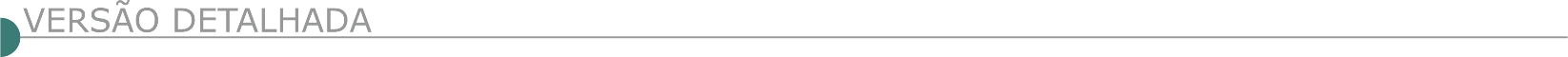 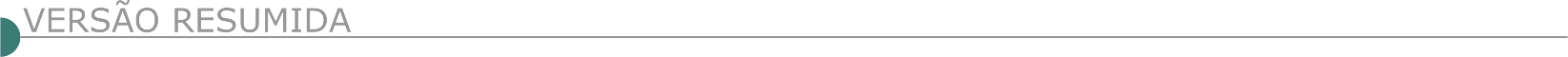   CÂMARA MUNICIPAL DE BOM DESPACHO/MG - PROC. LICITATÓRIO 17/2020, TOMADA DE PREÇOS01/2020Sessão Pública: 21/09/2020 às 8:30, reforma de rufos pingadeiras do prédio da Câmara. Edital disponível: www.camarabd.mg.gov.br - Informações tel. (37)35212280.  SAE - SUPERINTENDÊNCIA DE ÁGUA E ESGOTOS DE ITUIUTABA – MG. EDITAL DE CONCORRÊNCIA Nº 002/2020Objeto: Contratação de empresa para Execução de obras de recuperação, reforço e impermeabilização de estruturas da ETA e reservatórios da SAE Ituiutaba/MG, conforme quantidades e especificações constantes no Edital. Considerando a necessidade de alteração no Capítulo 04 – Qualificação Técnica, do Título 07 – Habilitação: Fica remarcado o prazo para realização de visita técnica até a data: 30/09/2020. Credenciamento, protocolo dos envelopes Documentação e Proposta - Data: 06/10/2020 até às 09h00. Abertura dos envelopes de habilitação: Data: 06/10/2020, imediatamente após encerramento do credenciamento. O Edital retificado e as informações complementares à Licitação encontram-se à disposição dos interessados no site www.sae. com.br, ou na sala da Comissão Especial de Licitação, na Rua 33, n.º 474 - Setor Sul, Ituiutaba-MG, CEP 38300-030. Fone: (34)3268-0404.   PREFEITURA MUNICIPAL DE ARCOS/MG PROC.LICITATÓRIO Nº461/2020 TOMADA DE PREÇOS Nº017/2020 OBJETO: Contratação de empresa para execução de serviço de sinalização horizontal e vertical incluindo material e mão-de-obra. ABERTURA DA SESSÃO: 23 de setembro de 2020, às 13:30 horas LOCAL: Departamento de Licitações e Contratos, situado à Rua Getúlio Vargas, nº 228 – centro – Arcos/MG CONSULTAS AO EDITAL: Na internet, no site www.arcos.mg.gov.br ou no Departamento de Licitações e Contratos supracitado ESCLARECIMENTOS: e-mail: arcoslicita@arcos.mg.gov.brfacsímile telefone: (37) 3359-7905.  PREFEITURA MUNICIPAL DE ARAXÁ/MG – PREGÃO PRESENCIAL 08.040/2020. PROCESSO 150Objeto: Contratação de empresa especializada em engenharia civil incluindo fornecimento de material e mão de obra para recapeamento asfáltico nos bairros Urciano Lemos e Tiradentes no Município de Araxá-MG. Devido à necessidade de alteração na planilha e cronograma, fica prorrogado o prazo para sessão pública de abertura dos envelopes de proposta de preço e documentação para o dia 17/09/2020 às 09:00 h. Setor de Licitações: 0(34)3691- 7022.   PREFEITURA MUNICIPAL DE BERILO AVISO DE LICITAÇÃO TOMADA DE PREÇOS Nº 5/2020 A Prefeitura Municipal de Berilo/MG torna público, a quem possa se interessar que realizará Licitação na modalidade Tomada de Preços nº 005/2020, do tipo Menor Preço Global. Cujo objeto é: Contratação de pessoa jurídica do ramo de engenharia com vistas a execução de pavimentação na Rua Nelson Esteves dos Santos, Rua Antônio de Sales Amaral no Bairro São Francisco e Rua do Porto no Bairro Beira Rio, totalizando uma área de 1.950,00 m², conforme memorial descritivo, planilha orçamentária de custos e cronograma físico-financeiro, parte integrante do Edital. A realização do certame está prevista para ocorrer no dia 18/09/2020 às 09h00min. O Edital encontra-se disponível através do sitio eletrônico: licitacao@berilo.mg.gov.br ou pelo site desta Prefeitura através do link: http://berilo.mg.gov.br/docs/edital-p-a-l-no-050-2020-t-p-no-005-2020-pavimentação-de-vias-urbanas/ ou na Sala de Licitações da Prefeitura Municipal no endereço Praça Doutor Antônio Carlos, nº 85, Centro, Berilo/MG. Mesmo local em que se realizará o certame.  PREFEITURA MUNICIPAL DE BICAS - PROCESSO Nº 133/2020. PREGÃO ELETRÔNICO Nº 014/2020“Tipo Menor Preço por Item”. Encontra-se aberto no Departamento de Licitações da Prefeitura Municipal de Bicas, o edital referente a aquisição de lixeiras com poste para as vias públicas do município de Bicas. A sessão será realizada no dia 15/09/2020, às 15h30min. Os interessados poderão obter cópia do edital na Praça Raul Soares, nº 20, na cidade de Bicas ou acessar o endereço eletrônico http:// www.bicas.mg.gov.br. MODALIDADE TOMADA DE PREÇOS Nº 09/2020“Tipo Menor Preço, Regime de Execução - Empreitada por preço global”. Encontra-se aberto no Departamento de Licitações da Prefeitura Municipal de Bicas, o edital referente a contratação de sociedade empresária para reforma da escola Municipal Doutor Matheus Monteiro da Silva. A sessão será realizada no dia 18/09/2020, às 14h00min. Os interessados poderão obter cópia do edital na Praça Raul Soares, nº 20, na cidade de Bicas ou acessar o endereço eletrônico http://www.bicas.mg.gov.br.   PREFEITURA MUNICIPAL DE BORDA DA MATA - AVISOS DE LICITAÇÃO TOMADA DE PREÇOS Nº 2/2020 A CPL informa que a licitação na modalidade TOMADA DE PREÇO, cujo objeto é a Contratação de empresa especializada para execução de obra pública, com fornecimento de mão de obra e materiais de infraestrutura urbana para posteamento, iluminação e modificação de rede elétrica em diversos bairros do Município, conforme planilha orçamentária, cronograma físico financeiro, memorial descritivo e projeto anexo, possui data de abertura. Abertura dos envelopes: 25/09/2020 às 09:30. O edital está disponibilizado no site www.bordadamata.mg.gov.br - Informações (35) 3445-4900. CONCORRÊNCIA Nº 12/2020 A CPL informa que a licitação na modalidade CONCORRÊNCIA, cujo objeto é a Contratação de empresa especializada para execução de pavimentação em bloquetes na Rua Adão Barbato, com fornecimento de mão de obra, materiais, equipamentos necessários e conforme memorial descritivo e de cálculo, planilha orçamentária, cronograma físico financeiro e projeto anexo, possui data de abertura. Abertura dos envelopes: 05/10/2020 às 09:30. O edital está disponibilizado no site www.bordadamata.mg.gov.br. Informações (35) 3445-4900. CONCORRÊNCIA Nº 13/2020 A CPL informa que a licitação na modalidade CONCORRÊNCIA, cujo objeto é a Contratação de empresa especializada para execução de reforma na Escola Municipal Francisco Souza Costa, com fornecimento de mão de obra, materiais, equipamentos necessários e conforme memorial descritivo e de cálculo, planilha orçamentária, cronograma físico financeiro e projeto anexo, possui data de abertura. Abertura dos envelopes: 06/10/2020 às 09:30. O edital está disponibilizado no site www.bordadamata.mg.gov.br. Informações (35) 3445-4900.  PREFEITURA MUNICIPAL DE CONSELHEIRO PENA AVISO DE LICITAÇÃO INEXIGIBILIDADE Nº 003/2020 A Prefeitura Municipal de Conselheiro Pena – MG torna público o PROCESSO LICITATÓRIO Nº 067/2020 INEXIGIBILIDADE Nº 003/2020 CREDENCIAMENTO Nº 003/2020. Objeto: Credenciamento de caminhões basculantes (caçamba) para realizar a coleta, transporte e distribuição de material de qualquer natureza, a fim de atender a demanda das obras de construção e pavimentação asfáltica nas ruas, estradas, construção e reformas de pontes do município de Conselheiro Pena e distritos. Data: 04/09/2020 até 11/09/2020.Horário: de segunda-feira à sexta-feira das 08:00 às 11:00 e de 12:30 às 16:30 horas. Local: Sala da Divisão de Compras e Licitações. O edital e seus anexos estão à disposição dos interessados no site www.conselheiropena.mg.gov.br.   PREFEITURA MUNICIPAL DE CONCEIÇÃO DO MATO DENTRO/MG– CONCORRÊNCIA Nº 008/2020O Município de Conceição do Mato Dentro – MG torna público que realizará o Processo nº 174/2020 – Concorrência nº 008/2020; tipo MENOR PREÇO GLOBAL; cujo objeto é o Registro de Preço, pelo prazo de doze meses, para futura e eventual contratação de empresa especializada para a execução de serviços de manutenção em parques, praças e unidades de conservação, conforme Memorial Descritivo, Cronograma Físico Financeiro e Planilha Orçamentária de Custos, anexos ao Edital n° 174/2020. Dia da abertura: 13 de outubro de 2020, às 09h00min. Maiores informações pelo telefone (31)3868-2398 - Edital disponível no site oficial do Município – www.cmd.mg.gov.br.   PREFEITURA MUNICIPAL DE CORINTO/MG TOMADA DE PREÇOS 001/2020 OBJETO: TORNA PÚBLICO O EDITAL DE LICITAÇÃO 025/2020, TOMADA DE PREÇOS 001/2020Contratação de pessoa jurídica empresária para prestação de serviço de engenharia para pavimentação nas ruas Odete Vieira Machado e Vereador Juvenal do Gama, localizadas no bairro Santa Mônica no município de Corinto, com fornecimento de mão-de-obra, materiais e equipamentos, de acordo com o convênio firmado com a Secretaria de Estado e Infraestrutura e Mobilidade através do nº. 130100702/2020, em atendimento à Secretaria Municipal de Obras Públicas. A execução da obra deverá seguir os termos do projeto básico/ executivo, planilhas e demais documentos anexos ao Edital. Licitação do tipo menor preço e regime de execução contratual de empreitada global, art. 6°, VIII, a), Lei 8666∕1993, a realizar-se no dia 21/09/2020 às 13:00 horas, na sede da Prefeitura Municipal. O Edital e anexos se encontram a disposição no Departamento de Licitações da Prefeitura Municipal situada à Avenida Getúlio Vargas, nº 200, Centro, Corinto/ MG, ou pelo e-mail: licitacao@corinto.mg.gov.br.   PREFEITURA MUNICIPAL DE FERVEDOURO/MG AVISO DE LICITAÇÃO TOMADA DE PREÇOS Nº 027/2020A Prefeitura Municipal de Fervedouro/MG, torna pública a realização do Procedimento de Licitação na Modalidade Tomada de Preços n° 027/2020 – Contratação de empreitada global para pavimentação da Rua Paschoal Pedrosa e Rua Geraldo Gomes Pereira na cidade de Fervedouro/MG. Para data de abertura: 23 de setembro de 2020 (às 08:45 horas). Maiores informações: Tel.: (32) 3742-1167, site: www.fervedouro.mg.gov.br, pelo e-mailcompraselicitacoes@fervedouro.mg.gov.br ou na Sede da Prefeitura Municipal de Fervedouro.   PREFEITURA MUNICIPAL DE FORMIGA AVISO DE LICITAÇÃO CONCORRÊNCIA Nº 3/2020PROCESSO DE LICITAÇÃO Nº. 114/2020 - MOD. CONCORRÊNCIA Nº 003/2020 - Empreitada por preço unitário - TIPO: Menor preço. OBJETO: Contratação de empresa especializada para prestação de serviço de manutenção do Centro Municipal de Apoio à Comunidade - CEMAC, localizado na comunidade de Baiões, no Município de Formiga - MG, atendendo às necessidades da Secretaria Municipal de Desenvolvimento Humano. A entrega dos envelopes será até as 08:00 hs e a abertura às 08:10 min, dia 07/10/2020. Local: R. Barão de Piumhi 92-A, Diretoria de Compras Públicas, Formiga - MG. Informações: telefones (37) 3329-1843 / 3329-1844; e-mail: licitacao@formiga.mg.gov.br. Edital disponível no site: www.formiga.mg.gov.br.   PREFEITURA MUNICIPAL DE IBITURUNA/MG AVISO DE LICITAÇÃO TP N° 004/2020 Obj: Tomada de Preço para Contratação de empresa para prestação de serviços de construção de muro na escola Fernão Dias Pais. Abertura: 21/09/2020 às 13h00min, TP N° 005/2020, Obj: Tomada de Preço para Contratação de empresa para prestação de serviços de obras complementares no campo Municipal. Abertura: 21/09/2020 às 15h00min. Editais: www.ibituruna.mg.gov.br.   PREFEITURA MUNICIPAL DE IGARAPÉ AVISO DE LICITAÇÃO TOMADA DE PREÇOS Nº 24/2020 PAC Nº 217/2020. Contratação de Empresa Especializada para Execução de recapeamento asfáltico sobre calçamento poliédrico em diversos logradouros no Município de Igarapé/MG, prazo de 4 meses. Data entrega/abertura dos envelopes: 17/09/2020 às 09 horas na sala de reuniões da Prefeitura - 4º andar. Edital disponível no site da PMI: www.igarapé.mg.gov.br.  PREFEITURA MUNICIPAL DE ILICINEA/MG:  PROCESSO 105/2020. CONCORRÊNCIA 040/2020. Contratação de Empresa para Prestação de Serviços reforma dos bens inventariados Praça do Rosário e Praça da Bíblia no Município de Ilicínea. Abertura dos envelopes dia 18/09/2020 às 9h na Prefeitura Municipal de Ilicínea. Maiores informações no Dep. de Licitações, sito à Pça. Pe. João Lourenço Leite, 53, Centro, Ilicínea – MG, ou através do site: www.ilicinea.mg.gov.br/80/Transparência. Pregoeiro – Thiago Vilela 2 cm -01 1393783 - 1 PREFEITURA MUNICIPAL DE IPATINGA. AVISO DE LICITAÇÃO P.E 145/2020-SMS. Objeto: Exclusivo ME/EPP/MEI - Dispositivo para proteção de partículas biológicas PFF2 sem válvula (máscara/respirador) - EPI. ABERTURA: 10/09/2020 às 15:00 h. Edital disponível no site: www.bionexo.com.br. Informações (31) 3829-8154/8165, de 12 às 17h. Érica Dias de Souza Lopes, Sec. de Saúde, em 01/09/2020. 2 cm -01 1393781 - 1 PREFEITURA MUNICIPAL DE IPATINGA RESULTADO P.E 140/2020 Avental manga longa. A empresa Azeplast Ind. E Com. Ltda venceu o código 40144. Ata disponível no site www.bionexo.com.br.   PREFEITURA MUNICIPAL DE ITUIUTABA/MG CONCORRÊNCIA PÚBLICA Nº 004/2020 E CONCORRÊNCIA PÚBLICA Nº 005/2020 PREFEITURA DE ITUIUTABA COMUNICA que se encontra disponível no site https://www.ituiutaba.mg.gov.br/licitacoes o seguinte procedimento de acordo com Lei 8.666/1993 e Lei nº 10.520/2002: Reaviso de Licitações: Concorrência Pública Nº 004/2020, Objeto: Execução de Obras de Infraestrutura Urbana (Terraplenagem, Pavimentação Asfáltica, Recapeamento, Drenagem Pluvial, Urbanização e Obras Complementares) em Diversos Bairros na cidade de Ituiutaba - MG. Recursos: Contrato de Financiamento à Infraestrutura e ao Saneamento (FINISA) nº 0528.518- DVº: 36/2018/CEF. Obs.: Em virtude de alterações nas planilhas fica remarcada a data para recebimento dos envelopes habilitação e propostas para o próximo dia 05/outubro/2020 as 08h30min (oito horas e trinta minutos).AVISO DE LICITAÇÃO: OBJETO: CONCORRÊNCIA PÚBLICA Nº 005/2020Data: 06/outubro/2020 - Horário: 13h00min (treze horas) Objeto: Execução de Obras de Infraestrutura Urbana (Pavimentação Asfáltica - Rua Zulmira Alves Machado). Recursos: Governo do Estado de Minas Gerais - SEINFRA/Próprio). INFORMAÇÕES: E-mail: licitacao@ituiutaba.mg.gov.br.   PREFEITURA MUNICIPAL DE JANAÚBA/ MG – PROC.: 0128/2020 - TOMADA DE PREÇO: 0011/2020. O município de Janaúba/MG, torna público para o conhecimento dos interessados que realizará no dia, 30 de Setembro de 2020 Quarta-feira ás 09:00:00, em sua sede situada na Praça Dr Rockert, n° 92, Centro, Janaúba/MG, Licitação de nº 0128/2020 na modalidade Tomada de Preço nº 0011/2020, do tipo Menor Preço Global para Pavimentação da Rua da Ferrovia e Bom Jesus, conforme especificações constantes no edital e seus anexos, cuja cópia poderá ser adquirida junto ao Setor de Licitações, no referido endereço, no horário de 13:00 às 17:00 horas, nos dias úteis assim como no site www.janauba.mg.gov.br/licitacao. AVISO DE LICITAÇÃO - PROCESSO: 0130/2020 - TOMADA DE PREÇO: 0012/2020. O município de Janaúba/MG, torna público para o conhecimento dos interessados que realizará no dia, 23 de Setembro de 2020 Quarta-feira às 09:00:00, em sua sede situada na Praça Dr Rockert, n° 92, Centro, Janaúba/MG, Licitação de nº 0130/2020 na modalidade Tomada de Preço nº 0012/2020, do tipo Menor Preço por Lote para Drenagem e Pavimentação da Rua Lídio Cardoso, Bairro Sto. Antonio, conforme especificações constantes no edital e seus anexos, cuja cópia poderá ser adquirida junto ao Setor de Licitações, no referido endereço, no horário de 13:00 às 17:00 horas, nos dias úteis assim como no site www.janauba.mg.gov.br/licitacao.   PREFEITURA MUNICIPAL DE JAPONVAR-MG TOMADA DE PREÇOS Nº 013/2020 Torna público o Processo Licitatório nº 073/2020, Tomada de Preços n.º 013/2020. Objeto: Contratação de empresa do ramo de engenharia ou arquitetura e urbanismo para a execução de obras de reforma da Escola Municipal Nossa Senhora Aparecida na Comunidade de Melancias, zona rural do Município de Japonvar/MG, de acordo com os projetos, planilhas, memorial, anexos do edital. Data para cadastramento dos interessados será até dia 15/09/2020. Data de entrega das propostas: 18/09/2020, até às 08h00min. Data de abertura: 18/09/2020, às 08h10min. Tipo: Menor Preço. Regime de Execução: Empreitada por preço global, e-mail: japonvarlicitacao@gmail.com.   PREFEITURA MUNICIPAL DE LAJINHA/MG - TORNA PÚBLICO, QUE FARÁ REALIZAR PROCESSO ADMINISTRATIVO LICITATÓRIO Nº 143/2020, NA MODALIDADE TOMADA DE PREÇO Nº 007/2020Contratação de empresa para reforma das UBS em atendimento a secretaria de Saúde. O credenciamento e a entrega dos envelopes contendo PROPOSTA e DOCUMENTAÇÃO será até as 08h00min do dia 24/09/2020, com abertura neste mesmo dia e horário, na sala de reuniões própria, na Rua Dr. Sidney Hubner França Camargo, n° 69 “A”, Centro, Lajinha – MG. Os interessados, poderão adquirir o edital e anexos, através do site www.lajinha.mg.gov.br e sede administrativa do Município de Lajinha/MG, Demais informações no endereço acima, no horário de 13h00min às 17h00min nos dias úteis ou pelo Telefone (33) 3344- 2006.  PREFEITURA MUNICIPAL DE MANHUAÇU-MG - TOMADA DE PREÇO Nº. 11/2020 Torna público que se fará realizar abertura de licitação na modalidade Tomada de Preços nº. 11/2020”, do tipo Menor Preço, julgamento pelo Menor Valor Global por item, sob Regime de Execução por Empreitada Global, cujo objeto é a Contratação de empresa do ramo da engenharia civil para execução das obras de Construção de Muro de contenção misto na Rua da Paz, Bairro Nossa Senhora Aparecida, na Rua José Bertolace de Barros, Bairro Santa Terezinha e na Rua Augusto Sather, Bairro Lajinha neste Município. Sessão dia 24/09/2020 às 13hs15min (protocolo dos envelopes, conforme edital). As informações inerentes a presente publicação estarão disponíveis aos interessados na Prefeitura Municipal de Manhuaçu – Setor de Licitações, situada à Praça 5 de novembro, 380 – Centro. Tel. 0xx(33)3339-2712 no horário de 09h00min às 11h00min e 13h00min às 16h00min. Através do e-mail licitamanhuacu@yahoo.com.br.   PREFEITURA MUNICIPAL DE MÁRIO CAMPOS/MG. AVISO DE LICITAÇÃO PL 137/20 – TP 05/20Torna Público o Proc. 137/20, T.P. 05/20. Obj. Cont. de empresa p/ execução de recapeamento asfáltico nas Ruas: Izaltino Geraldo Damasceno e José Geraldo Damasceno, no B. Bela Vista, incluindo mão de obra, fornecimento de mat. e equipamentos. Repasse Sec. De Governo do Estado de MG. Plano de Trab. SIGCON nº. 1377/19. Prot. de envelopes até 09:30 do dia 18/09/20. Abertura Habilitação às 09:31 do dia 18/09/20. Edital disp. www.mariocampos.mg.gov.br, Inf.: (31)3577- 2006 - Ramal 211.  PREFEITURA MUNICIPAL DE MARTINHO CAMPOS/MG AVISO DE LICITAÇÃO. TOMADA DE PREÇOS Nº 007/2020 PROCESSO LICITATÓRIO Nº 073/2020Objeto: Contratação de empresa especializada em construção civil para execução da obra de reforma da sede da Banda Santa Cecília, no Município de Martinho Campos/MG. Data: 25 de Setembro de 2020 as 09:00 horas. O edital e seus anexo poderão ser retirados através do site: www.martinhocampos.mg.gov.br. Maiores informações: (37)3524-1273.   PREFEITURA MUNICIPAL DE MONTES CLAROS AVISO DE LICITAÇÃO PROCESSO LICITATÓRIO Nº. 0490/2020 - TOMADA DE PREÇOS Nº. 008/2020 O MUNICÍPIO DE MONTES CLAROS/MG, através da Secretaria Municipal de Saúde e Comissão Permanente de Licitação e Julgamento, designada pelo Decreto Municipal nº. 4.066 de 06 de julho de 2020, TORNA PÚBLICO o edital do PROCESSO LICITATÓRIO Nº. 0490/2020, na modalidade TOMADA DE PREÇOS Nº. 008/2020, para contratação de Sociedade Empresária para reforma da Unidade de Estratégia de Saúde da Família Aparecida do Mundo Novo. Data de sessão pública: 18 de setembro de 2020. Entrega de envelopes: até às 09h do dia 18 de setembro de 2020. Abertura dos envelopes: às 09h30 do dia 18 de setembro de 2020. Local: Sala Central da Comissão Permanente de Licitações e Julgamento, situada na Av. Cula Mangabeira, nº. 211, Centro, na cidade de Montes Claros/MG. Telefone (38) 2211-3190 O Edital está disponível no sítio eletrônico do Município de Montes Claros no endereço https://licitacoes.montesclaros.mg.gov.br/licitacoes.   PREFEITURA MUNICIPAL DE MUTUM-MG TOMADA DE PREÇOS Nº 009/2020 O Município de Mutum, por intermédio da Comissão Permanente de Licitação, torna público que no dia 24/09/2020 às 09:00 horas, realizará o Processo Administrativo Licitatório n.º 071/2020, na modalidade Tomada de Preços nº 009/2020 – TIPO: Menor preço global - OBJETO: Execução de obra e serviços com utilização de materiais e mão de obra, por empreitada global, para Pavimentação em Piso Intertravado, com Bloco Sextavado de 25x25cm, Espessura 8cm AF-12/2015 em diversas ruas do município – CADASTRO – Até às 12:00 horas do dia 21/09/2020 – LOCAL: Praça Benedito Valadares, 178 – 3º andar – centro – Mutum(MG) - Para maiores informações: (33) 3312-1503.  PREFEITURA MUNICIPAL DE PEDRO TEIXEIRA-MG LICITAÇÃO N° 79/2020 - MODALIDADE DE TOMADA DE PREÇO Nº 07/2020 A Prefeitura Municipal de Pedro Teixeira-MG, torna público que receberá os envelopes contento documentos e propostas, na modalidade Tomada de Preço nº 07/2020, do tipo empreitada por preço global – menor preço global, no dia 22/09/2020, para Contratação de empresa para executar obras de calçamento e drenagem de vias públicas do Município de Pedro Teixeira-MG, nas Ruas Joaquim Fortes dos Reis e Rua Joaquim Esteves de Oliveira, convenio nº 1301000490/2020 e Plano de Trabalho 752/2020/SEINFRA/DGC/2020. Conforme especificações e dados técnicos constantes em anexos deste edital. As informações sobre o edital estão à disposição dos interessados com a CPL, na Rua Professor João Lins nº 447, Bairro Alvorada, Pedro Teixeira – MG, CEP: 36148-000, em horário comercial ou pelo e-mail licitacao@pedroteixeira.mg.gov.br. A licitação será regida pela Lei Federal nº 8666/93 e suas alterações posteriores, bem como por leis especificas relacionadas ao objeto desta licitação e demais condições fixadas neste edital.   PREFEITURA MUNICIPAL DE PONTO DOS VOLANTES/MG, PROCESSO DE LICITAÇÃO Nº. 064/2020, NA MODALIDADE DE TOMADA DE PREÇOS Nº. 010/2020Tipo “Menor Preço Global”, cujo objeto é a Contratação de pessoa jurídica para a Reforma de ponte em concreto armado, sobre o Córrego São João, na comunidade Córrego Seco, município de Ponto dos Volantes (MG). Os envelopes com os Documentos de Habilitação e os envelopes com as Propostas, deverão ser entregues, protocolados até as 09h00min do dia 16/09/2020, e posteriormente serão abertos em sessão pública que será realizada no mesmo dia a partir das 09h05min, na sala de reuniões da Prefeitura Municipal, conforme os critérios estabelecidos no Edital de Licitação, que se encontra à disposição juntamente com seus anexos no site da Prefeitura Municipal: www.pontodosvolantes.mg.gov.br. A presente licitação será processada e julgada em conformidade com a Lei Federal nº. 8.666/93 e suas alterações. Eventuais dúvidas deverão ser direcionadas para o seguinte endereço de e-mail: licitacaopmpv@hotmail.com.   PREFEITURA MUNICIPAL DE RIACHO DOS MACHADOS/MG– PROCESSO Nº 027/2020 - TOMADA DE PREÇOS Nº 02/2020 Objeto: Contratação de empresa para execução indireta de obra objetivando-se a pavimentação e drenagem em vias públicas do município em TSD com capa selante, conforme Projeto, Memorial Descritivo, planilhas e plantas integrantes ao edital. Data da entrega dos envelopes de habilitação e propostas: 18/09/2020 às 09:30hs. Data de julgamento: 18/09/2020 às 09:30hs. Local: Praça Santo Antônio, 01–Centro, Riacho dos Machados/MG. Edital completo no setor de licitações da prefeitura e no site: www.riachodosmachados.mg.gov.br. Maiores informações (38) 3823-1112.   PREFEITURA MUNICIPAL DE RIBEIRÃO DAS NEVES/MG – CONCORRÊNCIA 071/2020 Torna público que se encontra disponível no site www.ribeiraodasneves.mg.gov.br, o edital de concorrência 071/2020, cujo objeto consiste na contratação de empresa especializada para executar serviços de contenção e recuperação da rua Pedro Leopoldo (trecho esquina com rua Tancredo neves), no bairro esperança, no município de Ribeirão das Neves/mg. A data para entrega dos envelopes e realização de sessão será dia 05/10/2020 as 09:00.  PREFEITURA MUNICIPAL DE SANTA BÁRBARA DO MONTE VERDE/MG TOMADA DE PREÇO Nº 010/2020 PREFEITURA MUNICIPAL DE SANTA BÁRBARA DO MONTE VERDE/MG torna público que realizará licitação sob Processo nº 051/2020, Tomada de Preço nº 010/2020, tipo Menor Preço Global. Objeto: Contratação de empresa do ramo de construção civil para execução de obra de engenharia para Construção do Pórtico de Entrada na cidade de Santa Bárbara do Monte Verde/MG, no trevo de acesso à cidade, conforme recurso próprio. Credenciamento e abertura dia 22/09/2020, as 09h00min. O Edital completo encontra-se na Prefeitura Municipal de Santa Bárbara do Monte Verde/MG de 2ª a 6ª feira das 08h00min às 17h00min. Informações tel.: (32) 3283-8272 ou licitacao@santabarbaradomonteverde.mg.gov.br.   PREFEITURA MUNICIPAL DE SANTA MARIA DE ITABIRA/MG – TOMADA DE PREÇOS N. 005/2020 – PROCE.LICITATÓRIO N. 044/2020Objeto: Contratação de empresa especializada para execução de pavimentação em diversas ruas localizadas em comunidades rurais, Distrito de Itauninha e no bairro Vila Marília Costa, em Santa Maria de Itabira/MG. Abertura dia 18 de Setembro de 2020 às 09h00. Edital na integra disponível no site: www.santamariadeitabira.mg.gov.br.    PREFEITURA MUNICIPAL DE SÃO GONÇALO DO PARÁ-MG - PL 36/20, TOMADA DE PREÇO N. 06/20OBJETO Contratação de Empresa Especializada para Execução de Obra de Construção da Unidade de Saúde no bairro São Francisco, Município de São Gonçalo do Para de acordo com as Resoluções 3771 de 12 de junho de 2013 e 4311 de 20 de maio de 2014 e Termo de Compromisso 716, da Secretaria de Estado de Saúde. Etapa Final. ENTREGA DOS ENVELOPES – até o dia 18/09/20 as 09h00min. Edital – site www.saogoncalodopara.mg.gov.br. Mais informações: Setor de Compras ou pelo e-mail licitacao@saogoncalodopara.mg.gov.br.  PREFEITURA MUNICIPAL DE SÃO ROQUE DE MINAS/MG - CONCORRÊNCIA Nº 015/2020 O Município de São Roque de Minas/MG torna público que se acha aberto processo licitatório, do tipo menor preço global. Objeto: Contratação de Empresa Especializada para Execução de Obra de Construção de Ponte localizada na Estrada Distrito de São José do Barreiro / Casca D’anta - km 02 (Município de São Roque de Minas), conforme Planilha, Memorial Descritivo, Cronograma Físico-Financeiro e Projeto, incluindo o fornecimento de todo material; devendo os documentos (envelopes 01 e 02) serem entregues na Diretoria de Licitações desta Prefeitura até às 09:00 do dia 05/10/2020, sendo que os envelopes referentes à Habilitação (Envelope nº 01) serão abertos às 09:00 do mesmo dia, no mesmo local. O Edital está disponível no site oficial do município: www.saoroquedeminas.mg.gov.br.   PREFEITURA MUNICIPAL DE SOLEDADE DE MINAS EXTRATO DE PUBLICAÇÃO DE EDITAL PROCESSO LICITATÓRIO Nº 60/2020 - TOMADA DE PREÇO Nº 11/2020 – EDITAL Nº 47/2020 Objeto: Contratação de empresa em regime de empreitada global para execução de serviços de pavimentação em bloquetes sextavado das estradas vicinais trecho morro ribeirão manso, no município de Soledade de Minas-MG, conforme projeto, planilha orçamentária e demais anexos deste edital, incluindo todo o fornecimento de materiais, mão-de-obra, e.p.i. e equipamentos necessários à conclusão do objeto, em atendimento ao contrato de financiamento formalizado entre a caixa econômica federal e o município de soledade de minas, celebrado sob o nº 0535499-57/2019/caixa(finisa) - Abertura dos Envelopes da Documentação marcado para o dia: 22/09/2020às 13:00 - Maiores informações poderão ser obtidas de segunda a quinta feira, das 12:00 às 17:00 e na sexta-feira, das 11:00 às 16:00 horas na sede da Prefeitura Municipal de Soledade de Minas e/ou pelo telefone: (035) 3333 1100.   PREFEITURA MUNICIPAL DE UBÁ CONCORRENCIA 03/2020. Comunica a abertura da Concorrência 03/2020, para contratação de empresa especializada para execução de muro em Gabião nas margens do Rio Ubá, para contenção do passeio e da Avenida Comendador Jacinto Soares de Souza Lima (em frente ao CREA-MG) e Remoção de Estrutura de Concreto da Ponte situada no Bairro Fazendinha, de conformidade com as especificações constantes no edital e seus anexos. A data final para a entrega dos envelopes contendo a documentação para habilitação e proposta comercial, será no dia 08 de outubro de 2020, até às 14 horas, no salão de reuniões da Prefeitura, situado na Praça São Januário, 238 - Centro.   PREFEITURA MUNICIPAL DE URUCÂNIA – TOMADA DE PREÇO 012/2020 O Município de Urucânia torna público o Processo Licitatório n° 073/2020 Tomada de Preço nº 012/2020, objeto: Calçamento da rua São Vicente de Paula no distrito de Cardosos. O certame acontecerá no dia 22/09/2020 às 09:00 horas na sala de licitações. Município de Urucânia.   COMPANHIA DE DESENVOLVIMENTO DOS VALES DO SÃO FRANCISCO E DO PARNAÍBA - 3ª SUPERINTENDÊNCIA REGIONAL AVISO DE LICITAÇÃO RDC ELETRÔNICO Nº 7/2020 - UASG 195002 Nº PROCESSO: 59530000833202087Objeto: Execução das obras de pavimentação e drenagem da estrada vicinal de acesso a BR-316, situado no KM 47,5 no povoado de Lagoa do Barro, município de Araripina, Estado de Pernambuco, área de atuação da 3ª Superintendência Regional da CODEVASF. Total de Itens Licitados: 1. Edital: 04/09/2020 das 08h00 às 12h00 e das 13h30 às 17h30. Endereço: Rua Presidente Dutra, 160, Centro - Petrolina/PE ou www.comprasgovernamentais.gov.br/edital/195002-99-00007-2020. Entrega das Propostas: a partir de 04/09/2020 às 08h00 no site www.comprasnet.gov.br. Abertura das Propostas: 30/09/2020 às 09h00 no site www.comprasnet.gov.br. Informações Gerais: O edital e seus anexos estarão disponíveis no site da Codevasf (www.codevasf.gov.br). O serviço deverá estar de acordo com as especificações técnicas do Edital e seus anexos. Os interessados ficam desde já notificados da necessidade de acessarem os sítios www.codevasf.gov.br e www.comprasgovernamentais.gov.br para ciência das eventuais alterações e esclarecimentos.  GOVERNO DO ESTADO DO ESPÍRITO SANTO DEPARTAMENTO DE ESTRADAS DE RODAGEM DO ESPÍRITO SANTO AVISO DE ADIAMENTO CONCORRÊNCIA PÚBLICA Nº 8/2020 (Proc. eletrônico e-docs. 2020-LSQX2) O DER-ES, por meio da CPL-Edificações, torna público que a licitação na modalidade concorrência pública objetivando a contratação de empresa para construção do Hospital Geral de Cariacica 2ª fase, em Cariacica-es, cuja abertura estava prevista para ocorrer no dia 03 de setembro de 2020 (quinta-feira), às 14:00h será ADIADA. NOVA DATA: Entrega dos envelopes até às 14h do dia 17/09/2020 (quinta-feira). Abertura/julgamento: às 14h do dia 17/09/2020 (quinta-feira). Local: Avenida Marechal Mascarenhas de Moraes, nº 1501, Ilha de Santa Maria - Vitoria/ES (Auditório do DER-ES). Informações: (27) 3636-2009/2070/2055 ou no local acima descrito.  ESTADO DA BA - PREFEITURA MUNICIPAL DE MONTE SANTO AVISO DE LICITAÇÃO CONCORRÊNCIA Nº 8/2020 O MUNICÍPIO DE MONTE SANTO/BA, torna público que fará realizar licitação na modalidade CONCORRÊNCIA PUBLICA Nº 008/2020, que tem como objeto: a Contratação de empresa para a Construção de Escola 06 salas padrão FNDE com quadra no povoado de Saco Fundo, conforme processo nº 23400.005578/2019-63 e Termo de compromisso nº 202003362-1 com o FNDE, no município de Monte Santo - BA, no dia 05/10/2020, às 09:00h (horário de Brasília). Os interessados poderão obter informações e/ou o Edital e seus anexos na Comissão Permanente de Licitação situada na Prefeitura Municipal de Monte Santo, sala 07, com sede na Praça Professor Salgado, 200 - Centro - Monte Santo/Ba, CEP 48.800-000 - CNPJ: 13.698.766/0001-33, no horário das 08:00h às 12:00h das 14:00h as 17:00h ou através do sitio: www.montesanto.ba.gov.br. PREFEITURA MUNICIPAL DE PRADO AVISO DE LICITAÇÃO CONCORRÊNCIA Nº 7/2020 P.A´s n° 067-073/2020Tipo: Menor Preço/Por Lote OBJETO: Objetivando contratação de empresa especializada para execução de obra de reforma e ampliação de creche e Construção de Muro em escola do Município de Prado - BA Dados complementares no Anexo I do edital Data e horário: 05 de Outubro de 2020, às 09h:00 local: Paço Municipal - Sala de Licitações, Rodovia Prado Itamaraju km 01 Lt 14 - Prado/BA. Informações: no endereço supra mencionado ou pelo Tel. (73) 3021-1124 no horário 08:00 as 13:00. www.doem.org.br/ba/prado/editais. PREFEITURA MUNICIPAL DE ITATIM AVISO DE LICITAÇÃO RDC PRESENCIAL Nº 3-2020 A PREFEITURA MUNICIPAL DE ITATIM, CNPJ nº 13.866.843/0001-17, torna público que irá realizar a Licitação na modalidade de RDC PRESENCIAL no 003-2020, tipo menor preço global, para a execução de construção de 01 (uma) creche padrão FNDE, que será construída na rua 2, centro administrativo, s/nº, loteamento Geraldo Fraga - zona urbana deste do município de ITATIM - BA, a ser realizada no dia 30/09/2020, às 09:00. Edital disponível no site www.itatim.ba.gov.br e anexos por E-mail: liciteitatim@gmail.com ou em mídias de CD na sede da Prefeitura Municipal, à Rua da Linha s/n, Centro, CEP 46.875-000. Maiores informações pelo telefone (75) 3452-2166.  ESTADO DO RJ - AVISO DE LICITAÇÃO CONCORRÊNCIA PÚBLICA Nº 7/2020 - PROCESSO Nº 2020006404 OBJETO: Contratação de empresa para construção da Instituição de Longa Permanência para Idosos - ILPI (Asilo Municipal) - Retiro, Angra dos Reis/RJ, inclusive o fornecimento de todos os equipamentos, mão de obra e quaisquer insumos necessários à sua perfeita execução. DATA/HORA DA SESSÃO: 09/10/2020, as 10:00h LOCAL: Sala de Licitações da Prefeitura Municipal de Angra dos Reis, situada na Rua Arcebispo Santos, nº 337, Centro, Angra dos Reis/RJ. RETIRADA DO EDITAL: Na Superintendência de Gestão de Suprimentos, situada na Rua Arcebispo Santos, nº 337, Centro, Angra dos Reis - RJ, mediante 01(um) pen drive virgem devidamente lacrado em sua embalagem original, ou a doação de uma resma de papel, ou, através do site www.angra.rj.gov.br.   ESTADO DE SP – PREFEITURA MUNICIPAL DE NAZARÉ PAULISTA - CONCORRENCIA Nº 2/2020 (MENOR PREÇO GLOBAL) - PA 1678/2020. Objeto: Serviços de engenharia para construção do Mirante e Elevador na Praça Álvaro Guião, através dos convênios com a Secretaria de Turismo do Estado de São Paulo nº 326/2018 e 230/2019, conforme Projeto, Memorial Descritivo, Planilha Orçamentária e Cronograma Físico-Financeiro - Termo de Referência - Anexo I. Início da sessão será no dia 06 de outubro de 2020, às 10h00min. O Edital encontra-se na íntegra no sitio www.nazarepaulista.sp.gov.br ou através do e-mail: licitacao@nazarepaulista.sp.gov.br - Divisão de Licitações e Contratos - Telefone (11) 4597-1526.PREFEITURA MUNICIPAL DE ASSIS AVISOS DE LICITAÇÃO CONCORRÊNCIA Nº 2/2020 Ref.: Processo 69/20 - Concorrência 02/20 - Contratação de serviços com fornecimento de materiais para execução de obra de engenharia de Recapeamento Asfáltico em Diversas Ruas do Município. Encerramento: 09:00 horas do dia 05/10/2020. Íntegra do Edital no Departamento de Licitações, na Avenida Rui Barbosa, 1066, Assis(SP), e nas páginas http://www.assis.sp.gov.br. Informações: (18) 3322-2574.PREFEITURA MUNICIPAL DE GUARUJÁ AVISO DE LICITAÇÃO CONCORRÊNCIA PÚBLICA Nº 9/2020 OBJETO: Contratação de empresa especializada em execução de obras referente à conclusão da Escola Municipal Jardim Brasil, sito na Rua Hum, s/nº, no Bairro Jardim Brasil, Distrito de Vicente de Carvalho, no Município de Guarujá, Estado de São Paulo. O Edital na íntegra e seus anexos poderão ser obtidos gratuitamente no site www.guaruja.sp.gov.br, através do link "Serviços Online" / "Sistema de Licitações", ou pessoalmente, na Diretoria de Compras e Licitações (mediante o recolhimento de R$ 25,00 referentes aos custos de reprodução) sito na Av. Santos Dumont, 800, 1º andar - Santo Antônio - Guarujá - SP, no período de 08 de Setembro de 2020 até 07 de Outubro de 2020. O pagamento deverá ser efetivado na Agência Bancária situada dentro do Paço Municipal Raphael Vitiello. As visitas técnicas poderão ocorrer até 07 de Outubro de 2020, não sendo obrigatórias. Os demais atos que necessitarem de publicidade serão publicados oficialmente apenas no Diário Oficial do Município, nos termos da Lei Federal nº 8.666/1993, artigo 6º, inciso XIII e Lei Municipal nº 2.812/2001, e disponibilizados, em caráter informativo, no site da Prefeitura. Os envelopes nos. 1 e 2 serão recebidos na Diretoria de Compras e Licitações, no dia 08 de Outubro de 2020 até as 09h30m, quando se dará a abertura da sessão pública.PREFEITURA MUNICIPAL DE SÃO SEBASTIÃO - CONCORRÊNCIA PÚBLICA Nº 3/2020 Processo Nº 60.937/2020 Tipo: menor preço global Objeto: Contratação de empresa especializada em serviços de engenharia para construção de auditório na Escola Municipal Professora Cynthia Cliquet Luciano, com fornecimento de mão de obra e materiais, em atendimento a Secretaria da Educação. Data e horário para apresentação dos envelopes documentos e propostas: até 07/10/2020 às 14:30 horas Data e horário abertura da sessão: até 07/10/2020 às 15:00 horas Endereço para obtenção do edital: Av. Gda Mór Lobo Viana, 427 Bloco B Sala 06 Centro - São Sebastião/SP-Secretaria de Obras Taxa para adquirir o edital: R$ 4,00 (quatro reais), ou disponível gratuitamente no site www.saosebastiao.sp.gov.br. 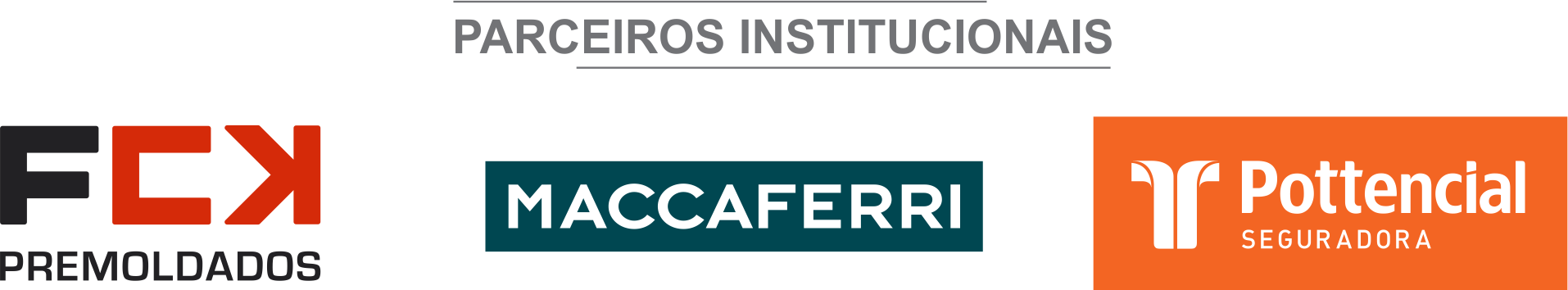 ÓRGÃO LICITANTE: EMPRESA BAIANA DE ÁGUAS E SANEAMENTO S.A. - EMBASA – SEC. DE INFRAEST. HÍDRICA E SANEAMENTO EDITAL: LICITAÇÃO n.º 131/20Endereço: 4th - Atenue, 420 - Centro Administrativo da Bahia, Salvador - BA, 41745-002Edifício Sede da EMBASA - Centro Administrativo da Bahia. Informações complementares através dos Telefones: (71) 3372-4764/4756 ou pelo e-mail: plc.esclarecimentos@embasa.ba.gov.br. Endereço: 4th - Atenue, 420 - Centro Administrativo da Bahia, Salvador - BA, 41745-002Edifício Sede da EMBASA - Centro Administrativo da Bahia. Informações complementares através dos Telefones: (71) 3372-4764/4756 ou pelo e-mail: plc.esclarecimentos@embasa.ba.gov.br. Objeto: EXECUÇÃO DOS SERVIÇOS DE IMPLANTAÇÃO DE NOVA ELEVATÓRIA DE ÁGUA TRATADA DO PARQUE DA BOLANDEIRA PARA O CABULA, PERTENCENTE AO SISTEMA DE ABASTECIMENTO DE ÁGUA DE SALVADOR - BA. Recursos Financeiros: PROPRIOS.DATAS: Entrega: 01/10/2020, até às 09:00.Abertura: 01/10/2020, às 09:00.OBSERVAÇÕES: O Edital e seus anexos encontram-se disponíveis para download no site http://www.licitacoes-e.com.br/. (Licitação BB nº: 833521). O cadastro da proposta deverá ser feito no site http://www.licitacoes-e.com.br/, antes da abertura da sessão pública. Informações através do e-mail: mailto:plc.esclarecimentos@embasa.ba.gov.br ou por telefone: (71) 3372-4756/4764.OBSERVAÇÕES: O Edital e seus anexos encontram-se disponíveis para download no site http://www.licitacoes-e.com.br/. (Licitação BB nº: 833521). O cadastro da proposta deverá ser feito no site http://www.licitacoes-e.com.br/, antes da abertura da sessão pública. Informações através do e-mail: mailto:plc.esclarecimentos@embasa.ba.gov.br ou por telefone: (71) 3372-4756/4764.ÓRGÃO LICITANTE: DEPARTAMENTO NACIONAL DE INFRAESTRUTURA DE TRANSPORTES - SUPERINTENDÊNCIA REGIONAL NO ACRE EDITAL: PREGÃO ELETRÔNICO Nº 319/2020 - UASG 390084 Nº Processo: 50018.000245/2020.Endereço: Rod Br 364, 474, Km Zero, Santa Helena - Rio Branco/AC ou www.comprasgovernamentais.gov.br/edital/390084-5-00319-2020  Endereço: Rod Br 364, 474, Km Zero, Santa Helena - Rio Branco/AC ou www.comprasgovernamentais.gov.br/edital/390084-5-00319-2020  Objeto: EXECUÇÃO DE SERVIÇOS DE MANUTENÇÃO (CONSERVAÇÃO/RECUPERAÇÃO) NA RODOVIA BR-364/AC COM VISTAS A EXECUÇÃO DO PLANO DE TRABALHO E ORÇAMENTO - P.A.T.O. TRECHO: DIV. RO/AC - FRONTEIRA BRASIL/PERU (BOQUEIRÃO DA ESPERANÇA) (BR-364/AC). SUB-TRECHO: ENTR. AC-040 (INÍCIO DO CONTORNO RIO BRANCO) - RIOZINHO DO ANDIRÁ. SEGMENTO: KM 124,80 - KM 179,40. EXTENSÃO: 54,60 KM, SOB A COORDENAÇÃO DA SR DO DNIT/AC, SEGUNDO CONDIÇÕES, QUANTIDADES, EXIGÊNCIAS DESTE EDITAL E TERMO DE REFERÊNCIA. TOTAL DE ITENS LICITADOS: 1.DATAS: Entrega: 16/09/2020, até às 08:00.Abertura: 16/09/2020, às 11:00.OBSERVAÇÕES: O Edital e seus anexos encontram-se disponíveis no site www.comprasnet.gov.br. OBSERVAÇÕES: O Edital e seus anexos encontram-se disponíveis no site www.comprasnet.gov.br. 